CodiceS-SM2659Nome commerciale:  FLEX ONE PLUSDescrizione: Corsetto elastico 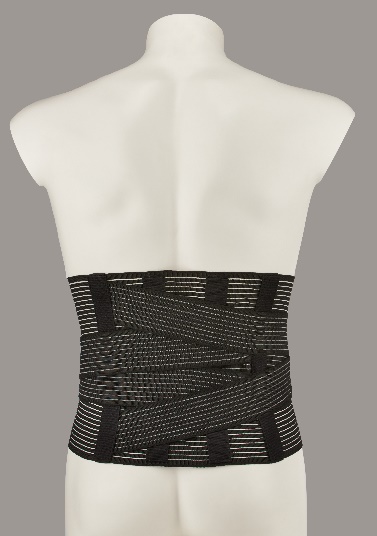 CaratteristicheCorsetto realizzato con elastico millerighe. Posteriormente dotato di quattro stecche e tiranti separati ad incrocio posteriore lombare. Anteriormente sono presenti due stecche anti arrotolamento. Altezza anteriore cm 19 e posteriore cm 28.Chiusura anteriore con velcro. CaratteristicheCorsetto realizzato con elastico millerighe. Posteriormente dotato di quattro stecche e tiranti separati ad incrocio posteriore lombare. Anteriormente sono presenti due stecche anti arrotolamento. Altezza anteriore cm 19 e posteriore cm 28.Chiusura anteriore con velcro. IndicazioniLombalgie, Lombosciatalgie, decorso post operatorio del rachide, indicato nella prevenzione e terapia di strappi muscolari, traumi lievi della colonna lombosacrale. IndicazioniLombalgie, Lombosciatalgie, decorso post operatorio del rachide, indicato nella prevenzione e terapia di strappi muscolari, traumi lievi della colonna lombosacrale. MisureMisure